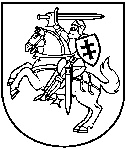 valstybinės teritorijų planavimo ir statybos inspekcijos prie aplinkos ministerijos viršininkasĮSAKYMASDĖL VALSTYBINĖS TERITORIJŲ PLANAVIMO IR STATYBOS INSPEKCIJOS PRIE APLINKOS MINISTERIJOS VIRŠININKO 2008 M. SPALIO 14 D. ĮSAKYMO          NR. 1V-386 „DĖL VALSTYBINĖS TERITORIJŲ PLANAVIMO IR STATYBOS INSPEKCIJOS PRIE APLINKOS MINISTERIJOS SUPAPRASTINTŲ VIEŠŲJŲ PIRKIMŲ TAISYKLIŲ PATVIRTINIMO“ PAKEITIMO2017 m. balandžio 3 d. Nr. 1V-51VilniusVadovaudamasi Valstybinės teritorijų planavimo ir statybos inspekcijos prie Aplinkos ministerijos nuostatų, patvirtintų Lietuvos Respublikos aplinkos ministro . liepos 19 d. įsakymu Nr. 349, 19.15 papunkčiu, p a k e i č i u Valstybinės teritorijų planavimo ir statybos inspekcijos prie Aplinkos ministerijos supaprastintų viešųjų pirkimų taisykles, patvirtintas Valstybinės teritorijų planavimo ir statybos inspekcijos prie Aplinkos ministerijos viršininko 2008 m. spalio 14 d. įsakymu Nr. 1V-386, ir išdėstau 88 punktą taip:„88.	Preliminarioji sutartis gali būti sudaroma tik raštu, ne ilgesniam kaip 4 metų laikotarpiui, išskyrus pagrįstus atvejus, kurie nurodomi paraiškoje – užduotyje, o jei pirkimas skelbiamas – ir skelbime apie pirkimą. Preliminariosios sutarties pagrindu sudaroma pagrindinė sutartis, atliekant prekių, darbų ir paslaugų pirkimus, kurių pirkimo sutarties vertė yra mažesnė kaip 3000 eurų (be pridėtinės vertės mokesčio), gali būti sudaroma žodžiu. Tuo atveju, kai pagrindinė sutartis sudaroma žodžiu, Taisyklių 92–96 punktuose nustatytas bendravimas su tiekėjais gali būti vykdomas žodžiu.“.ParengėAistė PupinytėL. e. viršininko pareigasEglė Kuklierienė